Camp Drake 2024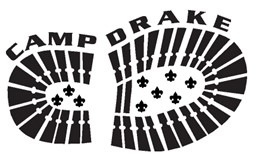 Camp Fees for ScoutsPlease review the fees for summer camp with your Scouting families to get the best rates for your campers.   The fees paid through Tentaroo or to the Prairielands Council at the Raymond Lee Scout Service Center for Scouts BSA Resident Camp for 2024 are:2024 Fee StructureEarly Bird		$325.00 per Scout if $125.00 MB registration fee paid by March 8, 2024On-time Fee		$345.00 per Scout if $125.00 MB registration fee paid by April 19, 2024Late Fee		$365.00 per Scout if paid after April 19, 2024Additional Information & Registrations TipsAll camp fees must be paid by May 31, 2024.   New crossover Webelos Scouts can pay at the early bird level until May 31, 2024.  More details are available in the Camp Lantern Leader Guide, which is available at www.campdrake.com.Fees can be paid online through Tentaroo (eCheck or credit card) OR at the Raymond Lee Scout Service Center (Scout Account, check, credit card).One leader per unit should handle all payments and merit badge registrations. DO NOT share account login information. All payments made are NOT tied to specific Scouts; it is up to the unit to know how each payment is being credited to Scouts. If payment is made online, a 2.75% service fee will be added to your invoice. Any credit card payments processed through the Raymond Lee Scout Service Center will be subject to a 2.75% service fee.Merit Badge RegistrationMerit Badge Registration will open on March 4 at 9am.  To be able to register a Scout for merit badges, the following must take place:Units must update their numbers registration. For example, if you have not given us preliminary numbers, you must login to your account, and add spots to your unit based on your estimated attendance. NOTE: numbers may be reduced, but are final May 31st. Any changes after May 31st are subject to full payment and may not result in refunds.Units must ensure that youth are in the roster. To do that go to your units account and click on Manage My Group on the right hand side.A payment of $125.00 per Scout must be made to assign a Scout to a spot and register for merit badges. For example, if you have 5 Scouts that you are ready to register for merit badges, you must ensure you have paid a minimum of $625 paid, prior to March 4th.  